     Егерме сигезенсе сакырылышы                                  Седьмое    заседаниеЕтенсе     ултырышы                                         Двадцать восьмого  созыва                       КАРАР                                                                      РЕШЕНИЕ      « 15 »  июнь      2020 й.                   № 50                « 15 »  июня      2020 г.Об утверждении соглашения между органом  местногосамоуправления муниципального района Кушнаренковский  район Республики Башкортостан и сельского поселения Карача-Елгинский сельсовет   муниципальногорайона Кушнарековский район Республики Башкортостано передаче осуществления части полномочий сельского поселенияСовет  сельского поселения Карача-Елгинский сельсовет муниципального района Кушнаренковский   район Республики Башкортостан РЕШИЛ:       1. Утвердить  Соглашение между органом  местного самоуправления муниципального района Кушнаренковский  район Республики Башкортостан и сельским поселением Карача-Елгинский сельсовет   муниципального района Кушнарековский район Республики Башкортостано передаче    осуществления части полномочий сельского поселения;       2. Настоящее решение разместить на официальном информационном сайте Администрации сельского поселения Карача-Елгинский сельсовет муниципального района Кушнаренковский  район Республики Башкортостан и на информационном стенде Администрации сельского поселения Карача-Елгинский сельсовет  муниципального района Кушнаренковский  район  Республики Башкортостан.        3. Контроль за исполнением настоящего решения возложить на постоянную комиссию Совета сельского поселения Карача-Елгинский  сельсовет муниципального района Кушнаренковский район Республики Башкортостан.Глава сельского поселения                                                       Н.Х.СаитовПриложение №1 к  решению Совета сельского поселения Карача-Елгинский сельсовет муниципального района Кушнаренковский  район Республики Башкортостан от  15.06.2020 г.  № 50 Соглашение между органом  местного самоуправления муниципального района Кушнаренковский  район Республики Башкортостан и сельского поселения Карача-Елгинский сельсовет муниципального района Кушнаренковский район Республики Башкортостан о передаче органам местного самоуправления муниципального района Кушнаренковский  район Республики Башкортостан осуществления части полномочий сельского поселенияс. Кушнаренково                                                                                 Совет сельского поселения Карача-Елгинский  сельсовет муниципального района Кушнаренковский  район Республики Башкортостан, именуемый в дальнейшем Поселение, в лице главы сельского поселения Карача-Елгинский сельсовет муниципального района Кушнаренковский  район Республики Башкортостан  Саитова  Назифа Ханифовича, действующего на основании Устава, с одной стороны,  и Совет муниципального района Кушнаренковский  район Республики Башкортостан, именуемый в дальнейшем Район, в лице председателя Совета муниципального района Кушнаренковский  район Республики Башкортостан Дружининой Людмилы Михайловны, действующей на основании Устава, с другой стороны, заключили настоящее Соглашение о нижеследующем:Предмет СоглашенияВ соответствии с настоящим  Соглашением Поселение передает  Району следующие полномочия:         1. По вопросу «содействие в развитии сельскохозяйственного производства, создание условий для развития малого и среднего предпринимательства»:         1.1. разработка, утверждение и реализация программ по содействию в развитии сельскохозяйственного производства, созданию условий для развития малого и среднего предпринимательства;         1.2. организация сбора, анализ финансовых, экономических, социальных и иных показателей развития сельскохозяйственного производства, малого и среднего предпринимательства и эффективности применения мер по их  развитию, прогноз развития сельскохозяйственного производства, малого и среднего предпринимательства на территории   поселения;         1.3. формирование инфраструктуры поддержки субъектов сельскохозяйственного производства, малого и среднего предпринимательства на территории поселения и обеспечение ее деятельности;        1.4. предоставление субсидий субъектам малого и среднего предпринимательства на конкурсной основе;        1.5. содействие в продвижении продукции и помощь в организации сотрудничества субъектов малого и среднего предпринимательства сельского поселения в рамках конференций, выставок, презентаций, дегустаций и т. д.                                   2.    Права и обязанности Сторон2.1. В целях реализации настоящего соглашения Поселение обязуется:2.1.1. По запросу Района своевременно и в полном объеме предоставлять информацию в целях реализации Районом переданных полномочий.2.2. В целях реализации настоящего соглашения Поселение вправе:2.2.1. Участвовать в совещаниях, проводимых Районом по вопросам реализации переданных полномочий.2.2.2. Вносить предложения и давать рекомендации по повышению эффективности реализации переданных полномочий.2.2.3. Осуществлять контроль за осуществлением Районом переданных полномочий.2.3.  В целях реализации настоящего соглашения Район обязуется:2.3.1. Своевременно, качественно, добросовестно и в полном объеме выполнять обязательства по осуществлению переданных полномочий, указанных в пункте 1.1 настоящего соглашения, в соответствии с законодательством Российской Федерации, законодательством Республики Башкортостан и настоящим соглашением с учетом потребностей и интересов муниципального образования Карача-Елгинский сельсовет. 2.4. В целях реализации настоящего соглашения Район вправе:2.4.1. Запрашивать у Поселения информацию, необходимую для реализации переданных полномочий.3. Основания и порядок прекращения Соглашения3.1. Настоящее Соглашение может быть досрочно прекращено:- по соглашению Сторон;- в одностороннем порядке без обращения в суд, в случае изменения федерального законодательства, в связи с которым реализация переданных полномочий становится невозможной.3.2. Уведомление о расторжении настоящего Соглашения в одностороннем порядке направляется другой Стороне в письменном виде. Соглашение считается расторгнутым по истечении 30 дней с даты направления указанного уведомления.4. Ответственность Сторон4.1. Стороны несут ответственность за ненадлежащее исполнение обязанностей, предусмотренных настоящим Соглашением, в соответствии с законодательством.                                    5. Порядок разрешения споров5.1. Все разногласия между Сторонами разрешаются путем переговоров.5.2. В случае невозможности урегулирования разногласий путем переговоров, спор решается в судебном порядке в соответствии с законодательством Российской Федерации.                                                      6. Заключительные условия6.1. Настоящее соглашение вступает в силу с 1 января 2020 года, но не ранее его утверждения решениями Совета муниципального района Кушнаренковский  район Республики Башкортостан, Совета сельского поселения Карача-Елгинский сельсовет муниципального района Кушнаренковский   район Республики Башкортостан и действует по 31 декабря 2020 года.6.2. Все изменения и дополнения в настоящее Соглашение вносятся по взаимному согласию Сторон и оформляются дополнительными Соглашениями в письменной форме, подписанными Сторонами и утвержденными решениями Совета сельского поселения Карача-Елгинский сельсовет  муниципального района Кушнаренковский район Республики Башкортостан, Совета муниципального района Кушнаренковский  район Республики Башкортостан.6.3.  Настоящее Соглашение составлено в двух экземплярах, по одному для каждой из Сторон, которые имеют равную юридическую силу.Башkортостан  РеспубликаhыКушнаренко районымуниципаль районынынKарасайылFа ауыл советы ауыл билEМEhЕ советы452245, Kарасайылга ауылы, Ленин урамы,12Тел. 5-44-33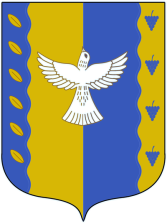 Республика  БашкортостанСОВЕТ сельского поселения Карача-елгинский  сельсовет  муниципального района Кушнаренковский район452245, с.Карача-Елга, ул. Ленина, 12Тел. 5-44-33  Совет сельского поселения Карача-Елгинскийсельсовет муниципального района Кушнаренковский  районРеспублики БашкортостанГлава сельского  поселенияКарача-Елгинский    сельсовет муниципального района  Кушнаренковский районРеспублики Башкортостан__________________Н.Х.Саитов м.п.Совет муниципального района Кушнаренковский район Республики БашкортостанПредседатель Совета муниципального района Кушнаренковский  район Республики Башкортостан                              Л.М.Дружинина     м.п.